■筆記試験対策講座　(年間一括型50,000円、プレセミナーのみの方は3,000円)（１） プレセミナー ： 平成26年3月 9日(日)　13：30～15：30　かでる２7★受験対策の第一歩はここから　（２） 第１回／受験願書と業務論文セミナー ：　平成26年４月13日(日)　13：30～16：00　北海道経済センター7階★業務経歴と業務体験論文対策（業務体験論文の添削あり）（３） 第２回／専門論文対策セミナー ：　平成26年5月11日(日)　13：30～16：00　北海道経済センター7階★専門論文(択一一般問題と専門試験対策・平成26年度択一問題、専門筆記問題の模擬試験　　（筆記論文の添削あり）（４） 第３回／課題解決論文対策セミナー ： 平成26年6月15日(日)　13：30～16：00　北海道経済センター7階★専門論文(択一一般問題と課題解決試験対策・平成26年度択一問題、課題解決筆記問題の模擬試験（５） 第４回／模擬筆記試験 ： 平成26年7月13日(日)　9：30～15：30　かでる２７ 　　　　　（筆記問題の添削あり）★一般択一問題・専門試験・課題解決問題の模擬試験（添削なし　合否採点あり）■　　口頭試験対策講座（15,000円：筆記試験合格後別途申込み）模擬口頭試験  ： 平成26年11月下旬　一般社団法人技術士リングネット事務所★実践対策・実際の口頭試験を体験し、これで不安が解消■　一括受講料　（一括コース：50,000円）・受験対策講座のプレ口座・第１回 ～（４）第４回までの全5回の全て・対象部門（建設・農業・応用理学・上下水道・環境・・その他の部門は要相談）・速戦的模擬試験とその添削★過年度受講者（同一部門・同一専門項目）は、40,000円に割引します　■　セミナー会場　：　北海道経済センター　7Ｆ〒060-8610　札幌市中央区北１条西２丁目 札幌商工会議所■　セミナー会場　：　かでる２７　（プレセミナーと全科目模擬試験（第4回セミナー））〒060-0002　札幌市中央区北２条西７丁目 受講申し込み　（別添の申し込み用紙を、印刷またはダウンロードしてＦａｘかメールでお願いします）一般社団法人 技術士リングネット : 委細はホームページをご覧ください〒060-0008　札幌市中央区北8条西24丁目2-3日新ビル電話 011-699-6428  Ｆａｘ 011-699-6429  http//:www.pe-ringnet.or.jp教育研修部会 ：　E-mail: ed.sec@pe-ringnet.or.jp　　　E-mail: sap.office@pe-ringnet.or.jp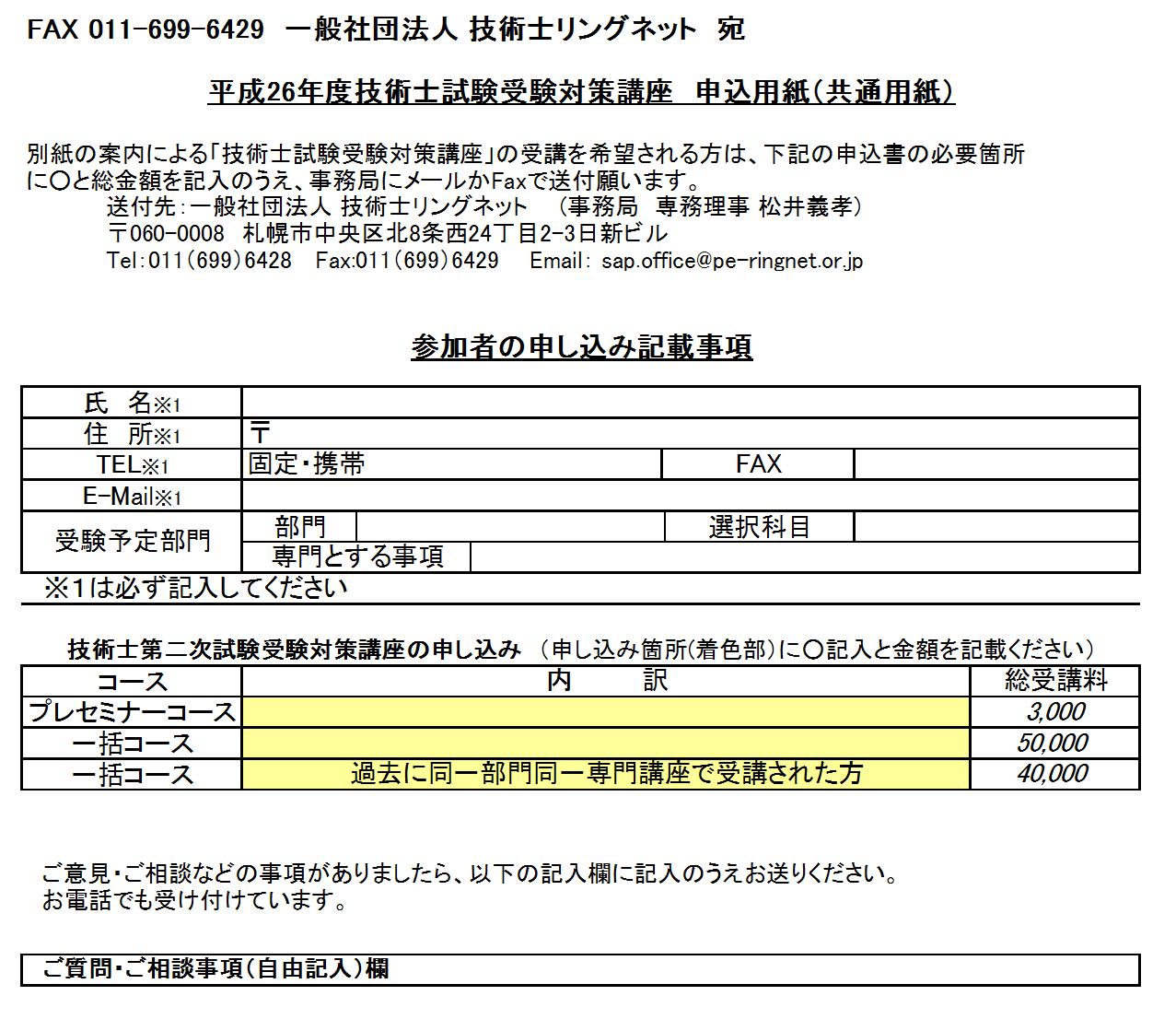 